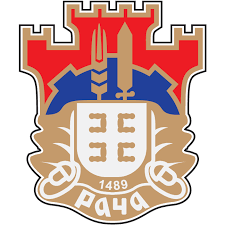 РЕПУБЛИКА СРБИЈАОПШТИНА РАЧАОпштинска управаБрој: 404-59/2019-III-01Дана: 19.08.2019  годинеР а ч аПИТАЊА И ОДГОВОРИ   Понуђач је дана 16.08.2019 године поставио следећe питањeПИТАЊЕУ обрасцу о произвођачима материјала И опреме под тачком 7.3 наведен је опис радова за  ШТАМПАНИ БЕТОН.У колони захтевани критеријуми стоји опис везан за фасаду (део)Да ли је потребно достављати техничку документацију за штампани бетон, обзиром да нису ближе одређени материјали  који се користе односно нису дефинисани  параметри које они морају да задовоље.ОДГОВОР 	Ако је у обрасцу о произвођачима материјала и  опреме под тачком 7.3 наведен опис радова за  ШТАМПАНИ БЕТОН, потребно је достављати техничку документацију за штампани бетон, и дефинисати  параметре које он мора да задовољи.                                                                                                             Службеник за јавне набавке	Стевановић Јелена